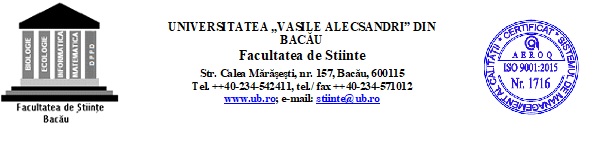 Tematica lucrărilor metodico-ştiinţifice pentru obţinerea gradului didactic I,Seria 2023–2025Facultatea de LitereSPECIALIZAREA LIMBA ȘI LITERATURA ENGLEZĂStrategies for enhancing communicative competence in the English classCreative strategies and techniques for teaching English grammarChallenges and rewards of teaching and learning English onlineLearning-oriented language assessment in the English classDeveloping productive skills in the English classTypes of exercises for developing fluency in EnglishIntegrating new media in the English classEnglish textbooks: a comparative approachUsing films in the English classDealing with oral error correction in the English classDeveloping global skills for advanced/adult learners in the English classDeveloping visual literacy in the English classTeaching English grammar creatively in secondary schoolEvaluating multilevel learning groups in the English classTeaching and learning thematic vocabulary in vocational high schoolsProject-based learning in EFL classesElements of British and American culture and civilization used during the English classCreative means of teaching vocabularyTeaching vocabulary through different types of narrativesStrategies to overcome the common English grammar errors made by secondary school students Learning styles in the English language classroom Assessing learners in the English classDeveloping communicative skills in English by using literature and film Using games in teaching English grammarStrategies of teaching speaking skills in primary schoolTeaching English vocabulary through imagesTeaching English with modern technologyTeaching writing skills to intermediate studentsSPECIALIZAREA LIMBA ȘI LITERATURA FRANCEZĂApprendre la grammaire française par des activités ludiques et interactivesLe jeu, un outil didactique pour former des compétences civiques et interculturelles en classe de FLEL’expression orale en classe de FLE : défis et solutionsJ’aime le français ! Renforcer l’apprentissage du FLE en s’amusantL'audiovisuel dans l'apprentissage du FLELa lecture de l’image en classe de FLE : enjeux et usagesÉléments de culture et de civilisation en classe de FLEOutils numériques dans l’apprentissage du françaisDévelopper les compétences de communication orale en classe de FLE par le document authentique. Niveau débutantDévelopper les compétences lexicales par des activités ludiques en classe de FLE Apprendre le français par l’humour. Stratégies et procédés didactiquesEnseigner et apprendre la construction de la phrase française dans un contexte actionnel et communicatif L’enseignement-apprentissage de l’écrit en classe de FLELe document audiovisuel et l'enseignement de l'oral en classe de FLEL’utilisation des documents audio et vidéo en classe de FLEL’exploitation didactique des autobiographies linguistiques en classe de FLESPECIALIZAREA LIMBA ȘI LITERATURA ROMÂNĂ 1. Abordări metodologice din perspectiva inteligențelor multiple (miturile poporului român)2. Ameliorarea receptării și redactării speciei eseului în ciclul liceal3. Strategii didactice de predare-receptare în liceu a problematicii spațio-temporale (proza fantastică);4. Modalități de predare-receptare a textului narativ în liceu5. Particularităţile abordării didactice a scriitorului... (Nichita Stănescu, Marin Sorescu, Marin Preda, Mircea Eliade, Mircea Cărtărescu ş.a.)6. Predarea substantivului propriu prin elemente de onomastică (învățământ gimnazial/liceal)7. Valorizarea elementelor de cultură locală prin orele de limbă și comunicare8. Predarea-învățarea elementelor de interculturalitate în gimnaziu/liceu9.Strategii didactice de predare-învățare a limbajelor specializate în învățământul gimnazial/liceal. Aplicație10. Aspecte ale fantasticului in literatura română: modalităţi de abordare didactică11. Valorificarea textului literar în învățământul gimnazial, în vederea ameliorării competențelor de lectură12. Strategii didactice de orientare a lecturii interpretative: simboliştii/ Tudor Arghezi/ Lucian Blaga/ Ion Barbu/ Ion Pillat/ Vasile Voiculescu13. Receptarea textului dramatic: I. L. Caragiale​/ Camil Petrescu/ Lucian Blaga (abordare didactică)14. Modalități interdisciplinare de abordare a genului liric în gimnaziu15. Posibilităţile combinatorii ale substantivului. Strategii de evaluare în ciclul gimnazial16. Categoria morfologică a verbului. Abordări metodologice actuale 17. Categoria morfologică a pronumelui. Strategii de evaluare formative 18. Strategii de predare-învățare a adjectivului în gimnaziu19. Pronumele și adjectivul pronominal. Abordări inovative în școală20. Relația text-imagine din perspectivă didactică 21. Strategii didactice în predarea-învăţarea-evaluarea numeralului în învăţământul gimnazial22. Perspective didactice în predarea-învăţarea-evaluarea lexicului în învăţământul incluziv23. Strategii didactice în predarea-învăţarea-evaluarea pronumelui personal în gimnaziu24.Abordări metodologice în predarea-învăţarea-evaluarea pronumelui reflexiv în învăţământul gimnazial25. Metode şi procedee utilizate în predarea-învăţarea-evaluarea substantivului în gimnaziu 26. Izvoare folclorice în opera literară a lui Vasile Alecsandri. Implicații metodologice27. Personajul feminin în opera sadoveniană. Interferențe didactice 28. Strategii pentru optimizarea receptării textului liric în liceu. Studiu de caz....29. Ancheta (folclorică, literar-documentară, istorică etc.), modalitate didactică de familiarizare a elevilor cu investigația interdisciplinară. Studiu de caz....30. Tradițional sau modern în predarea nuvelei. Soluții didactice31. Literatura română contemporană în noile programe școlare pentru gimnaziu. Studiu de caz (un autor, la alegere) 32. Abordarea personajului literar în liceu. Ipostaze ale inadaptării în romanul interbelic33. Paradoxurile receptării poeziei bacoviene. De la canonul critic la canonul didactic34. Soluții didactice în predarea-receptarea textului liric în gimnaziuLista profesorilor coordonatoride lucrări de gradul ISPECIALIZAREA LIMBA ȘI LITERATURA ENGLEZĂProf. univ. dr. Elena BONTAConf.univ.dr. Elena CIOBANUConf.univ.dr. Mihaela CULEAConf.univ.dr. Nadia-Nicoleta MORĂRAŞULect.univ.dr. Cătălina-Dumitriţa BĂLINIŞTEANU-FURDULect.univ.dr. Raluca GALIŢALect.univ.dr. Mariana TÎRNĂUCEANUSPECIALIZAREA LIMBA ȘI LITERATURA FRANCEZĂProf.univ.dr. Veronica-Loredana BALANConf.univ.dr. Brînduşa-Mariana AMĂLĂNCEIConf.univ.dr. Simina MASTACANConf.univ.dr. Maricela STRUNGARIUSPECIALIZAREA LIMBA ȘI LITERATURA ROMÂNĂ – PROFESORI Prof.univ.dr. Vasile SPIRIDONConf.univ.dr. Luminița DRUGĂConf.univ.dr. Carmen-Nicoleta POPAConf.univ.dr. Petronela SAVINLector univ. dr. Mihaela HRIBANLector univ. dr. Violeta-Elena POPALector univ. dr. Adrian-Gelu JICU